ARSLAN 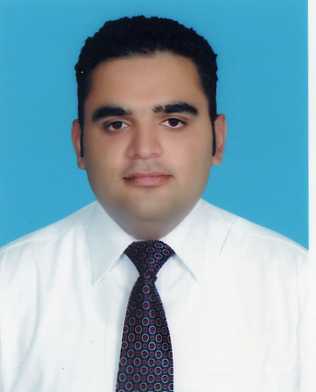 Email: arslan-396863@gulfjobseeker.com  DOB: 01-01-1988 – MarriedCareer Objective:To work for a reputed organization which fosters a competitive environment and where personal growth and career enhancement is encouraged.Personality  Traits:Have ability to successfully manage multiple priorities and assignments. Establish and maintain good public relations at workplace. I have ability to handle pressure and deadlines effectively. Self-motivated and strive for continuous personal and professional improvements.Academics:Professional Experience Summary:Job Description:As account office, my core responsibilities were providing financial Services in order to ensure effective, efficient and accurate financial operations within an assigned time. Primarily, I am responsible to perform the following functions;Processing Journals and Ledger accounts accurately and in a timely manner.Processing and monitoring of payments and expenditures to ensure that finances are accurate 	and up to date in project based environment.Preparing cash payment voucher (CPV) and bank payment voucher (BPV) on daily basis.Closing Books of Accounts On monthly basis.Keeping record of all business transaction (cash and credit) and providing accurate and   	satisfactory data when needed to top management.Ensure Control accounts are in balance at all times and reconciling them on monthly basis.Job Description:As accounts officer, I was directly reportable to manager accounts. The overall journal ledgers were under my responsibility. My key tasks and activities were;Supervision and recording of routine transactions.Maintenance of expenditure accounts and preparation of monthly expenditure statementProcessing and handling cash and credit transactions Input of sales and purchases invoices, cross checking on billingsPreparing of accounts payable and account receivable control accounts. Financial operation including cash handling and cash recording.Ensure the integrity of general ledgers accounts to the senior management.Trainings:Had internship in Meezan Bank Limited.Had training on sales at New Jubilee Life Insurance Company.Certification of computer hardware from AusPak College.Interests:Playing badminton, driving at high speed, spend quality time with family especially with my son and daughter.Languages: English	Oral: Good	                        Written: GoodUrdu		Oral: Excellent		Written: ExcellentPunjabi	Oral: Excellent		Written: ExcellentReference:Will be furnished on demand.DegreeInstitutionMaster Of Business Administration (Finance & Marketing) 2008-2010Bachelor In Commerce2006-2008Intermediate In Commerce2004-2006Superior University Lahore, Pakistan.2.7 CGPASuperior Group Of College Lahore, Pakistan.2nd DivisionSuperior Group Of College Lahore, Pakistan2nd DivisionDepartmentDesignationDurationAccountsAccounts Officer(June 2014 – March 2019)OrganizationDepartmentDesignationDurationRana Trading Co. (Royal Tag Importers)AccountsAccounts Officer